Управление Россельхознадзора по Костромской и Ивановской областям сообщает об отмене плановых проверок.Управление Россельхознадзора по Костромской и Ивановской областям информирует юридических лиц, индивидуальных предпринимателей, граждан, органы местного самоуправления Костромской и Ивановской областей, о том, что в целях исполнения постановления Правительства Российской Федерации от 3 апреля 2020 года № 438 «Об особенностях осуществления в 2020 году государственного контроля (надзора), муниципального контроля и о внесении изменения в пункт 7 Правил подготовки органами государственного контроля (надзора) и органами муниципального контроля ежегодных планов проведения плановых проверок юридических лиц и индивидуальных предпринимателей» плановые проверки в 2020 году Управлением отменены.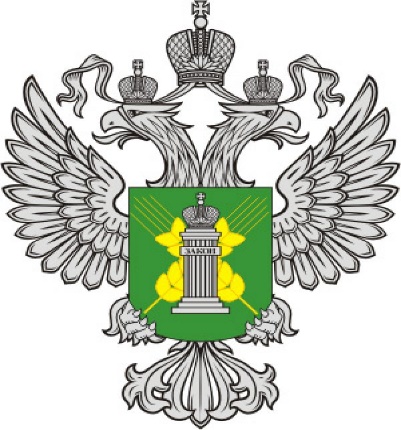 Исключение составляют только внеплановые проверки, основанием для которых являются факты причинения вреда жизни, здоровью граждан, возникновение чрезвычайных ситуаций природного и техногенного характера, проверки, назначенные в целях проверки исполнения ранее выданного предписания о принятии мер, направленных на устранение нарушений, влекущих непосредственную угрозу жизни и здоровью граждан, проверки, проводимые на основании поручений Президента Российской Федерации и Правительства Российской Федерации с указанием конкретного юридического лица и по ряду иных оснований, по согласованию с органами прокуратуры и только с использованием средств дистанционного взаимодействия (в том числе аудио- и видеосвязи).Более подробную информацию можно получить, обратившись в Управление Россельхознадзора по Костромской и Ивановской областям по телефонам:- в Костроме: 8 (4942) 37-00-73;- в Иваново: 8 (4932) 93-95-97.Через электронную приемную официального сайта Управления, по адресу электронной почты: rsn.kostroma@mail.ru.